7.1 Factors and Greatest Common Factors (refer to pages 456-458 for extra help)Complete the prime factorization of each number.	1.		2. 	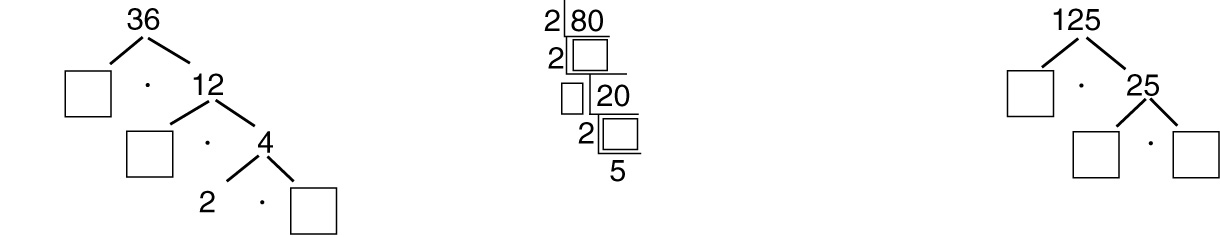 	 	 _________________________Find the GCF of each pair of numbers.	3. 26 and 60		_____________________		4.	15 and 40	5.	8 and 32	6.	36 and 48	7.	50 and 75Find the GCF of each pair of monomials.	8.	12y3 and 15y2	9.	3p4 and 4p	10. 	18x6 and 24y2	11.	14xy2 and 21y3Write the prime factorization of each number.	12.	18	13.	120	14.	56		15.	390	16.	144	17.	153Find the GCF of each pair of numbers.	18.	16 and 20	____________________            19.	9 and 36	____________________	20.	15 and 28	____________________          21.	35 and 42	____________________ 	22.	33 and 66	____________________          23.	100 and 120	____________________ 	24.	78 and 30	____________________          25.	84 and 42	____________________ Find the GCF of each pair of monomials.	26.	15x4 and 35x2	____________________	27.	12p2 and 30q5	____________________	28.	6t3 and 9t	____________________	29.	27y3z and 45x2y	____________________	30.	12ab and 12	____________________	31.	8d3 and 14d4	____________________	32.	m8n4 and 3m6n	____________________	33.	10gh2 and 5h	____________________